Всего 32 человека   Руководитель МРЦ                                                                 Е.А. Крушельницкая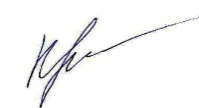 Список участников Школы интеллектуального роста по физико-математическому направлению «ОЛИМП» с 31.10 -04.11.2022 годаСписок участников Школы интеллектуального роста по физико-математическому направлению «ОЛИМП» с 31.10 -04.11.2022 годаСписок участников Школы интеллектуального роста по физико-математическому направлению «ОЛИМП» с 31.10 -04.11.2022 годаСписок участников Школы интеллектуального роста по физико-математическому направлению «ОЛИМП» с 31.10 -04.11.2022 годаСписок участников Школы интеллектуального роста по физико-математическому направлению «ОЛИМП» с 31.10 -04.11.2022 годаСписок участников Школы интеллектуального роста по физико-математическому направлению «ОЛИМП» с 31.10 -04.11.2022 годаСписок участников Школы интеллектуального роста по физико-математическому направлению «ОЛИМП» с 31.10 -04.11.2022 годаСписок участников Школы интеллектуального роста по физико-математическому направлению «ОЛИМП» с 31.10 -04.11.2022 года№ФИОКлассКлассДата рожденияДата рожденияМуниципалитетМуниципалитетЭвенкийский /МБОУ ТСШ ЭМРЭвенкийский /МБОУ ТСШ ЭМРЭвенкийский /МБОУ ТСШ ЭМРЭвенкийский /МБОУ ТСШ ЭМРЭвенкийский /МБОУ ТСШ ЭМРЭвенкийский /МБОУ ТСШ ЭМРЭвенкийский /МБОУ ТСШ ЭМРЭвенкийский /МБОУ ТСШ ЭМРТерскова Виктория АлексеевнаТерскова Виктория Алексеевна111110.02.200510.02.2005Эвенкийский /МБОУ ТСШ ЭМРЭвенкийский /МБОУ ТСШ ЭМРВласова Анастасия ИвановнаВласова Анастасия Ивановна101004.09.200604.09.2006Эвенкийский /МБОУ ТСШ ЭМРЭвенкийский /МБОУ ТСШ ЭМРБлинова Валерия ВалерьевнаБлинова Валерия Валерьевна101029.01.200629.01.2006Эвенкийский /МБОУ ТСШ ЭМРЭвенкийский /МБОУ ТСШ ЭМРНеганова Светлана ВитальевнаНеганова Светлана Витальевна9906.11.200706.11.2007Эвенкийский /МБОУ ТСШ ЭМРЭвенкийский /МБОУ ТСШ ЭМРКитков Эдуард АндреевичКитков Эдуард Андреевич111102.06.200502.06.2005Эвенкийский /МБОУ ТСШ ЭМРЭвенкийский /МБОУ ТСШ ЭМРНазокатов Мустафо ЗайдуллоевичНазокатов Мустафо Зайдуллоевич111113.07.200513.07.2005Эвенкийский /МБОУ ТСШ ЭМРЭвенкийский /МБОУ ТСШ ЭМРГалкин Кирилл ДенисовичГалкин Кирилл Денисович111109.11.200509.11.2005Эвенкийский /МБОУ ТСШ ЭМРЭвенкийский /МБОУ ТСШ ЭМРГабдулхаев Данил СеменовичГабдулхаев Данил Семенович111101.03.200501.03.2005Эвенкийский /МБОУ ТСШ ЭМРЭвенкийский /МБОУ ТСШ ЭМРНагорнов Никита СергеевичНагорнов Никита Сергеевич111117.03.200517.03.2005Эвенкийский /МБОУ ТСШ ЭМРЭвенкийский /МБОУ ТСШ ЭМРЭвенкийский /МБОУ ТСШ-интернат ЭМРЭвенкийский /МБОУ ТСШ-интернат ЭМРЭвенкийский /МБОУ ТСШ-интернат ЭМРЭвенкийский /МБОУ ТСШ-интернат ЭМРЭвенкийский /МБОУ ТСШ-интернат ЭМРЭвенкийский /МБОУ ТСШ-интернат ЭМРЭвенкийский /МБОУ ТСШ-интернат ЭМРЭвенкийский /МБОУ ТСШ-интернат ЭМР1.Агеева Кира Алексеевна111129.01.200629.01.2006Эвенкийский /МБОУ ТСШ-интернат ЭМРЭвенкийский /МБОУ ТСШ-интернат ЭМР2.Фаркова Карина Васильевна111107.06.200507.06.2005Эвенкийский /МБОУ ТСШ-интернат ЭМРЭвенкийский /МБОУ ТСШ-интернат ЭМР3.Анюшин Никита Евгеньевич9929.09.200729.09.2007Эвенкийский /МБОУ ТСШ-интернат ЭМРЭвенкийский /МБОУ ТСШ-интернат ЭМР4.Григорьева Карина Николаевна9907.06.200707.06.2007Эвенкийский /МБОУ ТСШ-интернат ЭМРЭвенкийский /МБОУ ТСШ-интернат ЭМРЭвенкийский /МБОУ БСШ ЭМРЭвенкийский /МБОУ БСШ ЭМРЭвенкийский /МБОУ БСШ ЭМРЭвенкийский /МБОУ БСШ ЭМРЭвенкийский /МБОУ БСШ ЭМРЭвенкийский /МБОУ БСШ ЭМРЭвенкийский /МБОУ БСШ ЭМРЭвенкийский /МБОУ БСШ ЭМР1.Комбагир Антонина Антоновна101028.02.200628.02.2006Эвенкийский /МБОУ БСШ ЭМРЭвенкийский /МБОУ БСШ ЭМР  2.Рукосуева Полина Дмитриевна9924.12.200524.12.2005Эвенкийский /МБОУ БСШ ЭМРЭвенкийский /МБОУ БСШ ЭМР  3.Власова Светлана Юрьевна9928.01.200728.01.2007Эвенкийский /МБОУ БСШ ЭМРЭвенкийский /МБОУ БСШ ЭМР  4.Демидович Виктория Викторовна9905.10.200605.10.2006Эвенкийский / МБОУ БСШ ЭМРЭвенкийский / МБОУ БСШ ЭМР 5.Гиталова Елизавета Михайловна8803.07.200703.07.2007Эвенкийский / МБОУ БСШ ЭМРЭвенкийский / МБОУ БСШ ЭМР 6.Водяхо Максим Сергеевич8802.10.200702.10.2007Эвенкийский / МБОУ БСШ ЭМРЭвенкийский / МБОУ БСШ ЭМР 7.Ларченко Анастасия Александровна8817.05.200717.05.2007Эвенкийский / МБОУ БСШ ЭМРЭвенкийский / МБОУ БСШ ЭМРЭвенкийский / МБОУ ВСШ ЭМРЭвенкийский / МБОУ ВСШ ЭМРЭвенкийский / МБОУ ВСШ ЭМРЭвенкийский / МБОУ ВСШ ЭМРЭвенкийский / МБОУ ВСШ ЭМРЭвенкийский / МБОУ ВСШ ЭМРЭвенкийский / МБОУ ВСШ ЭМРЭвенкийский / МБОУ ВСШ ЭМР1.Шилов Максим Владимирович 111103.10.200403.10.2004Эвенкийский / МБОУ ВСШ ЭМРЭвенкийский / МБОУ ВСШ ЭМР2.Зайченко Александр Альбертович111123.04.200523.04.2005Эвенкийский / МБОУ ВСШ ЭМРЭвенкийский / МБОУ ВСШ ЭМР3.Фаличев Семён Александрович101006.03.200606.03.2006Эвенкийский / МБОУ ВСШ ЭМРЭвенкийский / МБОУ ВСШ ЭМР4.Шилов Матвей Владимирович101021.08.200621.08.2006Эвенкийский / МБОУ ВСШ ЭМРЭвенкийский / МБОУ ВСШ ЭМР5.Третьякова Эвелина Витальевна101010.02.200610.02.2006Эвенкийский / МБОУ ВСШ ЭМРЭвенкийский / МБОУ ВСШ ЭМР6.Кель  Данил Александрович9910.02.200710.02.2007Эвенкийский / МБОУ ВСШ ЭМРЭвенкийский / МБОУ ВСШ ЭМР7.Афонькин Алексей Александрович9907.01.200707.01.2007Эвенкийский / МБОУ ВСШ ЭМРЭвенкийский / МБОУ ВСШ ЭМР8.Мацюра Елена Ярославовна9925.05.200725.05.2007Эвенкийский / МБОУ ВСШ ЭМРЭвенкийский / МБОУ ВСШ ЭМР9.Иванцова Анна Алексеевна9918.05.200718.05.2007Эвенкийский / МБОУ ВСШ ЭМРЭвенкийский / МБОУ ВСШ ЭМР10.Усольцев Александр Алексеевич9903.05.200703.05.2007Эвенкийский / МБОУ ВСШ ЭМРЭвенкийский / МБОУ ВСШ ЭМР11.Алдабаева Евгения Владимировна9922.06.200722.06.2007Эвенкийский / МБОУ ВСШ ЭМРЭвенкийский / МБОУ ВСШ ЭМР12.Богданова Дарья Дмитриевна9914.12.200714.12.2007Эвенкийский / МБОУ ВСШ ЭМРЭвенкийский / МБОУ ВСШ ЭМР